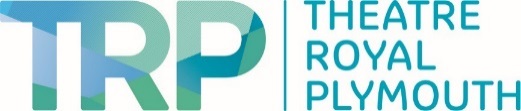 Family Menu set menuAny two courses £15 per person, add an additional course for £5StartersSoup of the day, bread roll (GF V)Teriyaki chicken wings, sesame seeds, red cabbage slaw (DF) Falafel, curry mayo, red cabbage slaw (GF DF V)Fishcakes, Thai chilli sauce, coriander (GF DF)Family sharer – teriyaki wings, breaded mushrooms, cheesy garlic bread, BBQ ribs – min 2 people sharing Cookie crumble milkshake – 850ml (V)	     Mains Beer battered cod, hand cut chips, tartare sauce, garden peas (DF)				Home cooked ham, free range eggs, hand cut chips (GF DF)                                          Steak burger, house sauce, smoked bacon, cheddar, tomato, skinny fries (DF)               Baked soy salmon, stir fried vegetables, candied jalapenos, lemon mayonnaise (DF)       Pesto carbonara, roasted tomatoes, parmesan, pine nuts, basil (V)	  Chicken Caesar salad, house dressing, crunchy salad, croutons, parmesan (GFA DFA)Chicken enchiladas, fragrant rice, guacamole and soured creamSides – additional charge of £3Hand cut chips     Seasonal salad    Cheesy garlic bread    Skinny friesDesserts Devonshire clotted cream cheesecake, strawberries, basil (V)                                 Cookie dough sundae, ice cream, broken cookie and salted caramel sauce (V)         Strawberry jam marshmallow, mango sorbet, fresh berries (GF DF)Sticky toffee pudding, salted caramel sauce, vanilla ice cream (V)	Warm chocolate & almond mousse cake, vanilla ice cream (GF V)	For little ones, please see our under 11’s menu.GF – Gluten free  V – Vegetarian   DF – Dairy free  GFA – Gluten free available DFA – Dairy free availableIf you have a food allergy, intolerance or sensitivity, please speak to your server about ingredients in our dishes before you order your meal. Menu subject to change. Dishes are subject to availability. Please note; there is a minimum food charge of £10 per person   